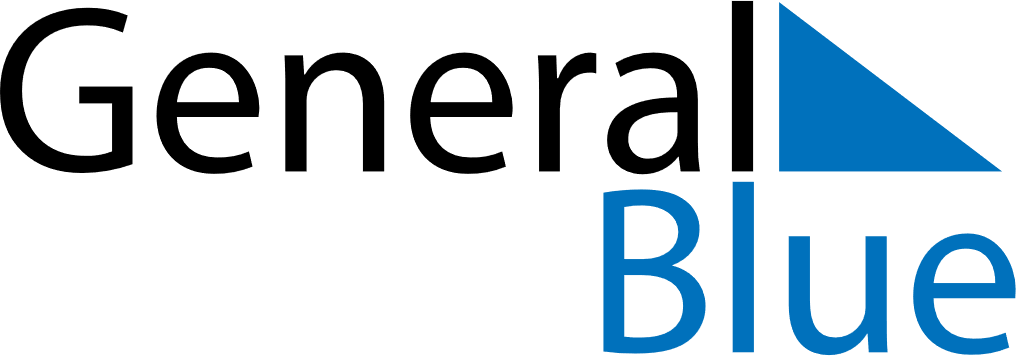 June 2020June 2020June 2020June 2020June 2020PhilippinesPhilippinesPhilippinesPhilippinesPhilippinesPhilippinesPhilippinesPhilippinesSundayMondayTuesdayWednesdayThursdayFridaySaturday12345678910111213Independence Day14151617181920José Rizal’s birthday21222324252627282930NOTES